PProtection of Information (Entry Registration Information Relating to COVID‑19 and Other Infectious Diseases) Act 2021Portfolio:Minister for HealthAgency:Health Department of Western AustraliaProtection of Information (Entry Registration Information Relating to COVID‑19 and Other Infectious Diseases) Act 20212021/00321 Jun 2021s. 1 & 2: 21 Jun 2021 (see s. 2(a));Act other than s. 1 & 2: 22 Jun 2021 (see s. 2(b))Emergency Management Amendment (Temporary COVID‑19 Provisions) Act 2022 Pt. 2 Div. 2 Subdiv. 42022/03321 Oct 20223 Nov 2022 (see s. 2(b) and SL 2022/175 cl. 2)Directors’ Liability Reform Act 2023 Pt. 3 Div. 502023/0094 Apr 20235 Apr 2023 (see s. 2(j))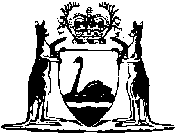 